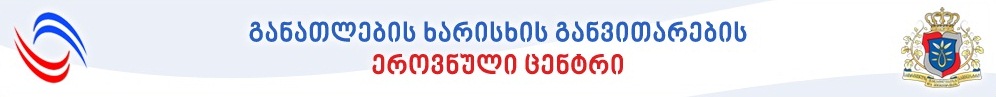 სატრანსპორტო საშუალებების მღებავიპროფესიული  სტანდარტისსიპ – განათლების ხარისხის განვითარების ეროვნული ცენტრიპროფესიის დასახელება (ქართულად): სატრანსპორტო   საშუალების  მღებავიპროფესიის დასახელება (ინგლისურად): Vehicle Painter პროფესიული სტანდარტის კოდიპროფესიული სტანდარტის სარეგისტრაციო ნომერი პროფესიული სტანდარტის შესაბამისი კოდი „დასაქმების საერთაშორისო სტანდარტული კლასიფიკატორის“ (ISCO-08) მიხედვით – 7132 პროფესიის აღწერა:სატრანსპორტო საშუალების მღებავის სპეციალობა ინჟინერიის მიმართულების ტრანსპორტის დარგის პროფესიული კვალიფიკაციაა.სატრანსპორტო საშუალების მღებავის საქმიანობა მოიცავს სატრანსპორტო საშუალების გარეგანი მდგომარეობის შემოწმებას, საჭიროების შემთხვევაში დაზიანების იდენტიფიცერების, შეღების წინა მომზადების, შესაღები დეტალის დამუშავების, შეღებვის და შეღებვის შემდგომი პოლირების სამუშაოების შესრულებას, მუშაობის პროცესში  ორგანიზაციული და კვალიფიციური სამუშაოების გატარებას, რის შედეგადაც იზრდება ავტომობილის გამძლეობა და რენტაბელობა.სამუშაო გარემო და დასაქმების შესაძლებლობები: სატრანსპორტო  საშუალების მღებავის კვალიფიკაციის მფლობელს, შესაძლებლობა აქვს დასაქმდეს როგორც კერძო სექტორში ინდივიდუალურად (თვითდასაქმებით) ასევე, საავტომობილო კომპანიების ავტორიზებულ სერვის-ცენტრებში. მას შეუძლია დასაქმება სადაზღვევო და სახელმწიფო ავტოსატრანსპორტო მომსახურების სფეროშიც. აუცილებელი პროფესიული მოთხოვნები: კანონმდებლობით  არ არის დადგენილი. კვალიფიკაციის დონე ევროპულ კვალიფიკაციათა ჩარჩოს მიხედვით:მესამე პროფესიული მოვალეობები და ამოცანები: პიროვნული თვისებები:პასუხისმგებლობა ორგანიზებულობა დაკვირვებულობა პუნქტუალობა ხელსაწყოები, დანადგარები, მასალა:ზუმფარის ქაღალდით დამუშავების ხელსაწყო პოლირების აპარატი საღებავის შესამზადებელი ჭურჭელისაღებავის სასხურებელი მოწყობილობა დანიშნულების მიხედვით ფითხის დასადები ხელსაწყომაღალი წნევის ჰაერის კომპრესორიშესაღები ოთახისაშრობი ოთახიადვილად აალებადი და ფეთქებად საშიში მასალების შესანახი საცავისპეცტანისაცმელისპეცხელთათმანიდამხმარე საშუალებებირესპირატორიაირწინაღისპეციალური დანიშნულების პროფესიული ინვენტარიზუმფარის ქაღალდი ტიპის და დანიშნულების მიხედვითფითხი ტიპის და დანიშნულების მიხედვითპილირების პასტა ტიპის და დანიშნულების მიხედვითწებოვანი საწმენდი მასალებიგაცხიმოვნებისთვის საჭირო მასალებისაღებავის გასახსნელი სპეციალური ხსნარებიშესაფუთი მასალები რეცხვის საშუალებები პროფესიის სამომავლო ტენდენციები:საავტომობილო სფეროს განვითარებასამომხმარებლო არეალის გაფართოებასამღებრო საქმიანობის განვითარება და ახალი ტექნოლოგიების დანერგვა1.11. პროფესიული ცოდნა და უნარები: სტანდარტის მოქმედების ვადა: 3 წელი. პროფესიული სტანდარტის შემმუშავებელი სამუშაო ჯგუფის წევრები:შეფასების სტანდარტიპროფესიის დასახელება: სატრანსპორტო  საშუალებების  მღებავინაწილი 1. ზოგადი ინფორმაცია სტანდარტი გამოიყენება ფორმალური განათლებისა და/ან არაფორმალური განათლების  ფარგლებში შეძენილი კომპეტენციების, ცოდნისა და უნარების აღიარების მიზნით. შეფასების სტანდარტი ეფუძნება კონკრეტულ პროფესიულ სტანდარტს. ის განსაზღვრავს  სტანდარტში ასახული  პროფესიული ცოდნისა და უნარების შეფასებისა და დადასტურების აუცილებელ პირობებს: 1. შესაფასებელ კომპეტენციებს, რომლებიც გამოხატულია  პროფესიული მოვალეობებისა და ამოცანების ტერმინებში;  2. კომპეტენციების შეფასების კრიტერიუმებს, რომლებშიც ასახულია აუცილებელი  პროფესიული ცოდნა და უნარები; 3. კომპეტენციების დადასტურებისათვის გამოყენებულ მტკიცებულებებს.შეფასების სტანდარტი განსაზღვრავს   შეფასების პროცესის განხორციელების მიდგომებს. ფორმალურ განათლებაში სტანდარტით გათვალისწინებული შეფასების პროცესის წარმართვასთან დაკავშირებული მოთხოვნები ასახულია სავალდებულო პროფესიულ მოდულებში. არაფორმალური განათლების აღიარების მიზნებისათვის გამოიყენება წინამდებარე დოკუმენტის  მესამე ნაწილში (ნაწილი 3. შეფასების პროცესი და კომპონენტები) აღწერილი პროცედურები. შედეგები აისახება თანდართულ ფორმებში, რომლებიც დანართის სახით ახლავს დოკუმენტს. 2.	შეფასების კრიტერიუმებინაწილი 3. შეფასების პროცესი და კომპონენტები1. გამოკითხვა  2. პროცესზე დაკვირვება  3. პროდუქტის/შედეგის შეფასება ნაწილი 4. მითითებები შემფასებლისათვისშეფასების დაწყებამდე გაეცანით: პროფესიულ სტანდარტსკომპეტენციებზე დაფუძნებული შეფასების პრინციპებსშეფასების კრიტერიუმებსშეფასების ინსტრუმენტებსშეფასების ორგანიზების თავისებურებებსშემფასებლის ჩანაწერების ფორმებს. შეფასების პროცესში:პირადად დააკვირდით დავალებების შესრულების/შეფასების პროცესს;თითოეული შესაფასებელისათვის აწარმოეთ შეფასების ჩანაწერების ფორმები;თუ აუცილებელია შესაფასებელს დაუსვით დამატებითი შეკითხვები დავალებასთან დაკავშირებით;შეაფასეთ თოთოეული შესრულების კრიტერიუმი.შეფასების დასრულებისას:შესაფასებელს მიეცით განმარტება შეფასებასთან დაკავშირებით;შეაჯამეთ შეფასების შედეგები;დაადასტურეთ შეფასების შედეგები ხელმოწერით; შეფასების ჩანაწერები გადაეცით სათანადოდ უფლებამოსილ პირს.შემფასებლის ჩანაწერების ფორმები1. გამოკითხვა შესაფასებელი პირის სახელი, გვარი:შეფასების თარიღი:შეფასების ადგილი:შემფასებლის სახელი, გვარი:შედეგი: დადასტურდა ------/ არ დადასტურდა ----------შემფასებლის კომენტარი (მათ შორის მტკიცებულებათა ჩამონათვალი)დადასტურება:                                                    2. პროცესზე დაკვირვება შესაფასებელი პირის სახელი, გვარი:შეფასების თარიღი:შეფასების ადგილი:შემფასებლის სახელი, გვარიშედეგი: დადასტურდა ------/ არ დადასტურდა ----------შემფასებლის კომენტარი (მათ შორის მტკიცებულებათა ჩამონათვალი)დადასტურება:                                                    3. პროდუქტის/შედეგის შეფასება შესაფასებელი პირის სახლი, გვარი:შეფასების თარიღი:შეფასების ადგილი:შემფასებლის სახელი, გვარი:შედეგი: დადასტურდა ------/ არ დადასტურდა ----------შემფასებლის კომენტარი (მათ შორის მტკიცებულებათა ჩამონათვალი)დადასტურება:                                                    კომპეტენციათა დადასტურების ფორმადადასტურება: №პროფესიული მოვალეობაპროფესიული ამოცანა1საკუთარი კომპეტენციების ფარგლებში უსაფრთხო სამუშაო გარემოს უზრუნველყოფააღმოუჩენს/უზრუნველყოფს პირველად სამედიცინო დახმარებას/დახმარების გაწევასიცავს (პირად და სამუშაო ადგილის) სანიტარულ-ჰიგიენური ნორმებსიცავს შრომითი უსაფრთხოების ნორმებსიცავს გარემოსდაცვით ნორმებსიცავს ხანძარსაწინააღმდეგო უსაფრთხოების ნორმებსიცავს პროფესიულ ეთიკას2სამუშაო პროცესის/ადგილის ორგანიზებააღიჭურვება სპეც-ტანსაცმლით და დამხმარე საშუალებებით (ხელთათმანი, სპეცფეხსაცმელი, სათვალე რესპირატორი, აირწინაღი)აწყობს შესასრულებელი სამუშაოსათვის უსაფრთხო ოთახსამზადებს ხელსაწყო იარაღებს შესაბამისი სამუშაოს შესასრულებლადაწყობს სპეციალურ საცავს ადვილად ააალებადი და ფეთქებადი ნივთიერებებისთვისიცავ ს დამკვეთის კუთვნილ სატრანსპორტო საშუალებას დაზიანება- დაბინძურებისგან3დამკვეთთან ურთიერთობაამყარებს კომუნიკაციას დამკვეთთან განსაზღვრავს დამკვეთის მოთხოვნებს  ადგენს დაზიანების რეალური მდგომარეობას აფასებს შესასრულებელ სამუშაოს აფასებს შეღებვის პროცესში წარმოშობილ შესაძლო დაზიანებებსა და რისკებს ადგენს სატრანსპორტო საშუალების საერთო ვიზუალურ მდგომარეობას4ღებვის მოსამზადებელი სამუშაოების შესრულება ატარებს ღებვის მოსამზადებელ სამუშაოებსამუშავებს შესაღებ ადგილს ზუმფარის ქაღალდით ამუშავებს შესაღებ ადგილს ფითხითამუშავებს შესაღებ ადგილს მშრალი დამუშავების წესითახდენს დამუშავებული დეტალის დაგრუნტვასახდენს დაგრუნტული დეტალის დამუშავებას ზუმფარის ქაღალდით5შეღებვაარჩევს შეღებისთვის საჭირო ხელსაწყო- იარაღებს ახდენს სატრანსპორტო საშუალების ან/და დეტალის შესაღებად მომზადებას ახდენს სატრანსპორტო საშუალების ან/და დეტალის შეფუთვას სამღებრო ოთახში აღიჭურვება სპეციალური დამცავი საშუალებებითახდენს შესაღები დეტალის სპეციალური ხსნარით გაცხიმოვნებას ახდენს შესაღები დეტალის წებოვანი საწმენდით დამუშავებასამზადებს საღებავს ახდენს დამუშავებული დეტალის შეღებვას ახდენს დამუშავებული დეტალის შეღებვას6შეღებვის შემდგომი პოლირებაარჩევს პოლირებისათვის საჭირო ხელსაწყო იარაღებს რეცხავს შეღებილ დეტალს ამოწმებს შეღებილი დეტალს ნაღვენთის და მტვრის დეფექტებზე ახდენს შეღებილი დეტალის ზუმფარის ქაღალდით დამუშავებას ახდენს დამუშავებული დეტალის გაწმენდას ახდენს დამუშავებული დეტალის პოლირების მაზით დაფარვას ახდეს პოლირებას7პროფესიული განვითარებისათვის ზრუნვაეცნობა ორგანიზაციის სტრუქტურასა და საკუთარ უფლება-მოვალეობებს. აფასებს საკუთარ კომპეტენციებს, ცოდნასა და უნარებს გეგმავს საკუთარ პროფესიული განვითარებას ეცნობა პროფესიულ სიახლეებს (პროფესიული ლიტერატურის ანალიზი, ინტერნეტ რესურსები, პროფესიული გაერთიანებების აქტივობებს და სხვ.) ერთვება პროფესიული განვითარების ღონისძიებებში  (კონფერენციები და სემინარები, ტრენინგ-კურსები და სხვ.)№მოვალეობაპროფესიული ცოდნაპროფესიული უნარებისაკუთარი კომპეტენციის ფარგლებში უსაფრთხო სამუშაო გარემოს უზრუნველყოფაიცის პირველადი სამედიცინო დახმარების აპარატების მოხმარების წესიიცის გადაუდებელი დახმარების გაწევის წესიიცის სანიტარულ-ჰიგიენური ნორმებიიცის სანიტარულ-ჰიგიენური საშუალებების მოხმარების წესიიცის შრომითი უსაფრთხოების ნორმებიიცის ხელშეკრულებით განსაზღვრული შრომითი უფლება-მოვალეობებიიცის გარემოსდაცვითი ნორმებიიცის გარემოსდაცვითი ნორმების დარღვევის შემთხევაში მოქმედების წესიიცის დარგის სპეციფიკაციიდან გამომდინარე ხანძარსაწინააღმდეგო და უსაფრთხოების ნორმები და აკრძალვებიიცის ხანძარსაწინააღმდეგო უსაფრთხოების კონტროლის წესიიცის ხანძარსაწინააღმდეგო უსაფრთხოების დარღვევაზე რეაგირების წესიშეუძლია პირველადი დახმარების გაწევაშეუძლია სამუშაო გარემოზე ზრუნვაშეუძლია სანიტარულ-ჰიგიენური ნორმების დაცვა შეუძლია სანიტარულ-ჰიგიენური საშუალებების მოხმარებაშეუძლია შრომითი უსაფრთხობის დარღვევაზე რეაგირებაშეუძლია გარემოსდაცვითი ნორმების დაცვის განხორციელების სწორად შეფასებაშეუძლია გარემოსდაცვით ნორმებთან შესაბამისი ქცევაშეუძლია გარემოსდაცვასთან მიმართებაში დაშვებული შეცდომის გამოსწორებაშეუძლია კონტროლის წარმოება შეუძლია ხანძარსაწინააღმდეგო უსაფრთხოების ნორმების დაცვაშეუძლია ხანძარსაწინააღმდეგო წესებთან მიმართებაში დაშვებული შეცდომის გამოსწორებაშეუძლია პროფესიული ეთიკის დაცვასამუშაო პროცესის/ადგილის ორგანიზებაიცის სპეცტანსაცმლის დანიშნულებაიცის სპეცტანსაცმლის შერჩევის წესიიცის სპეცტანსაცმლის გამოყენების წესი იცის დამხმარე საშუალებების დანიშნულება იცის დამხმარე საშუალებების შერჩევის წესიიცის დამხმარე საშუალებების გამოყენების წესიიცის შესასრულებელი სამუშაოს მიხედვით ოთახის უსაფრთხოდ მოწყობის წესიიცის სამუშაო ოთახის მოწყობისთვის საჭირო ქარხანა მწარმოებლის რეკომენდაციებიიცის ხელსაწყო იარაღების დანიშნულებაიცის ხელსაწყო იარაღების მოხმარების ინსტრუქციებიიცის ხელსაწყო იარაღის მოხმარების წესიიცის ხელსაწყო იარაღის მოვლის წესიიცის ადვილად აალებადი და ფეთქებადი ნივთიერებების თვისებებიიცის ადვილად აალებადი და ფეთქებადი ნივთიერებებისთვის მოვლა-შენახვის წესიიცის ადვილად აალებადი და ფეთქებადი ნივთიერებებისთვის საცავის მოწყობის ინსტრუქციებიშეუძლია სპეცტანსაცმლისა და დამხმარე საშუალებების შერჩევაშეუძლია სპეცტანსაცმლისა და დამხმარე საშუალებების დანიშნულებისამებრ გამოყენებაშეუძლია სპეცტანსაცმლითა და დამხმარე საშუალებებით სარემონტო სამუშაოების შესრულებაშეუძლია შესასრულებელი სამუშაოს განსაზღვრაშეუძლია შესასრულებელი სამუშაოს მიხედვით ოთახის მოწყობაშეუძლია ქარხანა მწარმოებლის რეკომენდაციის მოძიება, გამოყენებაშეუძლია ხელსაწყო იარაღების მოხმარების ინსტრუქციის წაკითხვაშეუძლია ხელსაწყო იარაღების მოხმარების ინსტრუქციის გამოყენებაშეუძლია ხელსაწყო იარაღების დანიშნულებისამებრ გამოყენებაშეუძლია ადვილად აალებადი და ფეთქებადი ნივთიერებების მოხმარების ინსტრუქციის წაკითხვა შეუძლია ადვილად აალებადი და ფეთქებადი ნივთიერებების მოხმარების ინსტრუქციის გააზრებაშეუძლია ადვილად აალებადი და ფეთქებადი ნივთიერებებისთვის სპეციალური საცავის მოწყობაშეუძლია სამღებრო სამუშაოების სუფთად შესრულებაიცის დამხმარე საშუალებების გამოყენებაშეუძლია დაზიანების რისკების შეფასებაშეუძლია დაზიანების რისკის აცილებადამკვეთთან ურთიერთობაიცის უცხოური ენა  მარტივი კომუნიკაციისათვის იცის კონფლიქტების მართვის წესიიცის ავტომობილის ვიზუალური კომპონენტები იცის  ავტომობილის მექანიზმები და სისტემები იცის დაზიანების დადგენის გზებიიცის დაზიანების სახეებიიცის დაზიანების აღმოფხვრის გზებიიცის ვიზუალურად მიღებული ინფორმაციის მნიშვნელობაიცს კითხვის დასმის სტრატეგიაიცის ვიზუალური დათვალიერებით დაზიანების დადგენის მეთოდებიიცის დაზიანების აღმოფხვრის მეთოდებიიცის დაზიანების სახეებიიცის დაზიანების ხარისხის განსაზღვრის მეთოდებიიცის სამუშაოს მოცულობის განსაზღვრის მეთოდები დაზიანების ხარისხიდან გამოდინარეიცის  შესასრულებელი სამუშაოს ვადის და ღირებულების განსაზღვრის მეთოდები დაზიანების ხარისხიდან გამოდინარეიცის დამკვეთთან ურთიერთობის წესიიცის დამკვეთის ინფორმირების წესიიცის შეღებვის პროცესში შესაძლო რისკები და მათი გამომწვევი ფაქტორებიიცის რისკების განსაზღვრის მეთოდებიიცის დამკვეთის ინფორმირების წესიიცის რისკების აცილების მეთოდებიიცის ავტომობილის ვიზუალური შეფასების დოკუმენტის შედგენის წესი შეუძლია კომუნიკაცია უცხოურ ენაზე  ავტომობილის ტექნიკური მომსახურების მარტივ საკითხებთან დაკავშირებით შეუძლია პრობლემის გადაჭრაშეუძლია დაზიანების სახეების ჩამოთვლაშეუძლია დაზიანებს აღმოფხვრის მეთოდებზე მსჯელობაშეუძლია ვიზუალური დათვალიერებით დაზიანების დადგენაშეუძლია დაზიანების ხარისხის განსაზღვრაშეუძლია სამუშაოს მოცულობის განსაზღვრა დაზიანების ხარისხიდან გამოდინარეშეუძლია შესასრულებელი სამუშაოს ვადის და ღირებულების განსაზღვრა დაზიანების ხარისხიდან გამოდინარეშეუძლია დამკვეთის ინფორმირებაშეუძლია რისკების სახეობების 
ჩამოთვლაშეუძლია რისკის ხარისხის განსაზღვრაშეუძლია რისკების აცილებაშეუძლია რისკების შესახებ დამკვეთისთვის ინფორმაციის მიწოდება შეუძლია რისკების განსაზღვრაშეუძლია დოკუმენტაციის შედგენაშეუძლია წერითი კომუნიკაცია სახელმწიფო ენაზეღებვის მოსამზადებელი სამუშაოების შესრულება იცი გარეცხვის დადგენილი წესიიცის მოსამზადებელი სამუშაოებისათვის საჭირო ხელსაწყო იარაღებიიცის ქარხანა მწარმოებლის ინსტრუქციები რეკომენდაციები და იარაღის მოხმარების წესიიცის დაზიანებული ადგილის მონიშვნის წესიიცის ზუმფარის ქაღალდის ტიპები, ნომერაციის მიხედვითიცის ზუმფარის ქაღალდის ტიპები მახასიათებლების მიხედვითიცის ზუმფარის ქაღალდის მოსახეხ აპარატზე დამაგრების წესიიცის ზუმფარის ქაღალდის გამოყენების მეთოდები სხვადასხვა დეფექტების დროსიცის ზუმფარის ქაღალდის დამაგრების წესიიცის შესაღები დეტალის ზუმფარის ქაღალდით დამუშავების წესი და მეთოდებიიცის ფითხის ტიპები, მახასიათებლის მიხედვითიცის ფითხის დასადები ხელსაწყო იარაღებიიცის ფითხის დასადები იარღების გამოყენების წესიიცის ფითხის გამოყენების მეთოდები სხვადასხვა დეფექტების დროსიცის შესაღები დეტალის ფითხით დამუშავების წესი და მეთოდებიიცის ფითხით დამუშავებული ადგილის მშრალი დამუშავების წესიიცის ზუმფარის ქაღალდის ტიპები, ნომერაციის მიხედვითიცის ზუმფარის ქაღალდის ტიპები მახასიათებლების მიხედვითიცის ზუმფარის ქაღალდის გამოყენების მეთოდები სხვადასხვა დეფექტების დროსიცის ზუმფარის ქაღალდის მოსახეხ აპარატზე დამაგრების წესიიცის შესაღები დეტალის ზუმფარის ქაღალდით დამუშავების წესი და მეთოდებიიცის დამუშავებული დეტალის შესაფუთად საჭირო საშუალებების განსაზღვრის წესიიცის შესაფუთი მასალის ტიპებიიცის შესაფუთი მასალის გამოყენების მეთოდებიიცის დამუშავებული დეტალის დასაგრუნტად საჭირო მასალებიიცის დამუშავებული დეტალის დასაგრუნტად საჭირო ხელსაწყო იარაღის მოხმარების წესიიცის დამუშავებული დეტალის ქარხანა- მწარმოებლის რეკომენდაციის მიხედვით დაგრუნტვის წესი იცის დაგრუნტვის შემდგომი შემოწმების წესიიცის დაგრუნტვის შემდგომი შესაძლო დეფექტებიიცის დაგრუნტული დეტალის შესაძლო დეფექტის გამოვლენის მეთოდებიიცის ზუმფარის ქაღალდის ტიპები, ნომერაციის მიხედვითიცის ზუმფარის ქაღალდის ტიპები მახასიათებლების მიხედვითიცის ზუმფარის ქაღალდის გამოყენების მეთოდებიიცის დეტალის დაგრუნტვის შემდგომი დამუშავების მეთოდებიშეუძლია გარეცხვის მეთოდების შერჩევა - გამოყენებაშეუძლია სამუშაო პროცესში თანმიმდევრობის დაცვაშეუძლია მწარმოებლის რეკომენდაციების, ინსტრუქციების წაკითხვაშეუძლია ინსტრუქციების , წაკითხული ნორმების პრაქტიკაში გამოყენებაშეუძლია ხელსწყო-იარაღების პრაქტიკაში გამოყენებაშეუძლია შესაღები ადგილის მონიშვნა წესის დაცვითშეუძლია ზუმფარის ქაღალდის იდენტიფიკაციაშეუძლია ზუმფარის ქაღალდის შერჩევა ნუმერაციის და მახასიათებლის მიხედვითშეუძლია ზუმფარის ქაღალდის მოსახეხ აპარატზე დამაგრებაშეუძლია მოსახეხი აპარატის გამოყენებაშეუძლია შესაღები დეტალის ზუმფარის ქაღალდით დამუშავება ქარხანა მწარმოებლის რეკომენდაციის მიხედვითშეუძლია ფითხის იდენტიფიკაციაშეუძლია ფითხის შერჩევა მახასიათებლის მიხედვითშეუძლია ფითხის შერჩევა საჭიროების მიხედვითშეუძლია ფითხის დასადები ხელსაწყო იაღაღების შერჩევა- გამოყენებაშეუძლია შესაღები დეტალის ფითხით დამუშავება ქარხანა მწარმოებლის რეკომენდაციის მიხედვითა და  ვადების დაცვითშეუძლია ზუმფარის ქაღალდის იდენტიფიკაციაშეუძლია ზუმფარის ქაღალდის შერჩევა ნუმერაციის და მახასიათებლის მიხედვითშეუძლია ზუმფარის ქაღალდის მოსახეხ აპარატზე დამაგრებაშეუძლია მოსახეხი აპარატის გამოყენებაშეუძლია შესაღები დეტალის ზუმფარის ქაღალდით მშრალი დამუშავება ქარხანა მწარმოებლის რეკომენდაციის მიხედვითშეუძლია დამუშავებული დეტალის შესაფუთად საჭირო საშუალებების შერჩევაშეუძლია შესაფუთი მასალის გამოყენებაშეუძლია დამუშავებული დეტალის დასაგრუნტად საჭირო მასალების შერჩევაშეუძლია დამუშავებული დეტალის დასაგრუნტად საჭირო ხელსაწყო იარაღის შერჩევა და მოხმარებაშეუძლია დამუშავებული დეტალის დაგრუნტვა ქარხანა მწარმოებლის წესის და რეკომენდაციის მიხედვითშეუძლია დაგრუნტვის შემდგომი შემოწმებაშეუძლია დაგრუნტვის შემდგომიდეფექტების გამოვლენაშეუძლია დაგრუნტვის შემდგომი დეფექტების ჩამოთვლაშეუძლია ზუმფარის ქაღალდის შერჩევა ნომერაციის მიხედვითშეუძლია ზუმფარის ქაღალდით დაგრუნტული დეტალის დამუშავებაშეღებვაიცის ქარხანა- მწარმოებლის რეკომენდაციებში მითითებული ნორმებიიცის ხელსაწყო იარაღების მახასიათებლებიიცის ხელსაწყო იარაღის შერჩევაიცის შეღებვის წინა მომზადების საჭირო პროცესის თანმიმდევრობაიცის შეღებვის წინა გარეცხვის წესიიცის შეღებვის წინა გაშრობის წესიიცის შეღებვის წინა დაჰაერების წესიიცის სატრანსპორტო საშუალების სამღებრო ოთახში გადაყვანის წესიიცის შესაფუთი მასალის ტიპებიიცის შეფუთვის წესიიცის სპეციალური დამცავი საშუალებების შერჩევის წესიიცის სპეციალური დამცავი საშუალებებით აღჭურვის წესიიცის სპეციალური დამცავი საშუალებების მოხმარების წესი და ქარხანა მწარმოებლის რეკომენდაციებიიცის გაცხიმოვნებისთვის საჭირო ხსნარის ტიპებიიცის გაცხიმოვნების წესიიცის გაცხიმოვნებისთვის საჭირო ხსნარის მოხმარების წესიიცის შესაღები დეტალის გაცხიმოვნების ქარხანა- მწარმოებლის რეკომენდაციებიიცის წებოვანი საშუალებების მახასიათებელებიიცის წებოვანი საშუალებების შერჩევის მეთოდებიიცის წებოვანი საშუალებების გამოყენების წესიიცის წებოვანი საშუალებით შესაღები დეტალის გაწმენდის წესიიცის საღებავის რაოდენობის დადგენის წესიიცის საღებავის გათხელების წესიიცის საღებავის გამათხელებელი საშუალებებიიცის საღებავის გამათხელებელი საშუალებების მოხმარების წესიიცის ქარხანა მწარმოებლის რეკომენდაციებიიცის შეღებვისთვის საჭირო ხელსაწყო ინსტრუმენტებიიცის შეღებვისთვის საჭირო ხელსაწყო ინსტრუმენტების მოხმარების წესიიცის შეღებვის თანმიმდევრობა და ქარხანა მწარმოებლის რეკომენდაციებიიცის საღებავის შესაღებ დეტალზე დატანის წესიიცის გაშრობისთვის საჭირო დროის განსაზღვრის მეთოდიიცის გაშრობისთვის საჭირო ტემპერატურის შერჩევის მეთოდიიცის ტემპერატურის საზომი ხელსაწყოს გამოყენების წესიშეუძლია მწარმოებლის რეკომენდაციების, ინსტრუქციების წაკითხვაშეუძლია ინსტრუქციების , წაკითხული ნორმების პრაქტიკაში გამოყენებაშეუძლია ხელსაწყო იარაღების პრაქტიკაში გამოყენებაშეუძლია სატრანსპორტო საშუალების შესაღებად მომზადების თანმიმდევრობის დაცვაშეუძლია სისუფთავის დაცვაშეუძლია გარეცხვა, გაშრობა დაჰაერება ქარხანა მწარმოებლის რეკომენდაციის გათვალისწინებითშეუძლია სატრანსპორტო საშუალების სმღებრო ოთახში უსაფრთხოდ გადაყვანაშეუძლია შესაფუთი საშუალებების შერჩევა ტიპის და მახასიათებლის მიხედვითშეუძლია შეფუთვა ქარხანა- მწარმოებლის ეკომენდაციის გათვალისწინებითშეუძლია სპეციალური დამცავი საშუალებების შერჩევა დანიშნულების მიხედვითშეუძლია სპეციალური დამცავი საშუალებებით აღჭურვა ქარხანა მწარმოებლის რეკომენდაციების მიხედვით შეუძლია სპეციალური დამცავი საშუალებების მოხმარება ქარხანა მწარმოებლის რეკომენდაციების მიხედვითშეუძლია გაცხიმოვნებისთვის საჭირო ხსნარისშერჩევა ტიპის და მახასიათებლის მიხედვითშეუძლია გაცხიმოვნებისთვის საჭირო ხსნარის მოხმარებაშეუძლია დეტალის გაცხიმოვნება ქარხანა -მწარმოებლის რეკომენდაციის გათვალისწინებითშეუძლია წებოვანი საშუალებების შერჩევაშეუძლია წებოვანი საშუალებების გამოყენებაშეუძლია წებოვანი საშუალებებით შესაღები დეტალის გაწმენდა შეუძლია საღებავის რაოდენობის  განსაზღვრა დადგენილი წესითშეუძლია საღებავის გამათხელებელი საშუალების შერჩევა მახასიათებლის მიხედვითშეუძლია საღებავის გათხელება ქარხანა მწარმოებლის წესის დაცვითშეუძლია შეღებვისთვის საჭირო ხელსაწყო ინსტრუმენტების შერჩევაშეუძლია შეღებვის თანმიმდევრობის დაცვაშეუძლია საღებავის შესაღებ დეტალზე დატანა ქარხანა- მწარმოებლის რეკომენდაციის დაცვითშეუძლია ქარხანა მწარმოებლის რეკომენდაციების წაკითხვაშეუძლია გაშრობისთვის საჭირო დროის განსაზღვრაშეუძლია გაშრობისთვის საჭირო ტემპერატურის შერჩევაშეუძლია გაშრობის პროცესის კონტროლიშეუძლია ტემპერატურის საზომი ხელსაწყოს გამოყენებაშეღებვის შემდგომი პოლირებაიცის ქარხანა -მწარმოებლის რეკომენდაციებში მითითებული ნორმებიიცის ხელსაწყო იარაღების მახასიათებლებიიცის ხელსაწყო იარაღის შერჩევის მეთოდი მახასიათებლის მიხედვითიცის გარეცხვის მეთოდები იცის გარეცხვის წესიიცის ვიზუალური დათვალიერების წესიიცის დეფექტების მტვრით და ნაღვენთით გამოწვეული დეფექტებიიცის ნაღვენთით გამოწვეული დეფექტის იდენტიფიცირების წესიიცის მტვრით გამოწვეული დეფექტის იდენტიფიცირების წესიიცის ზუმფარის ქაღალდის ტიპები, ნომერაციის მიხედვითიცის ზუმფარის ქაღალდის ტიპები მახასიათებლების მიხედვითიცის ზუმფარის ქაღალდის გამოყენების მეთოდები სხვადასხვა დეფექტების დროსიცის ზუმფარის ქაღალდის დამაგრების წესიიცის შეღებილი დეტალის დამუშავების წესი და მეთოდებიიცის შესაფუთი მასალის ტიპებიიცის შეფუთვის წესიიცის საწმენდი საშუალებების ტიპები და მახასიათებელიიცის დეტალის გაწმენდის წესიიცის პოლირების პასტის მახასიათებელებიიცის პოლირების პასტის შერჩევის მეთოდებიიცის პოლირების პასტის გამოყენების წესიიცის ღრუბლის შერჩევის წესიიცის ღრუბლის გამოყენების წესიიცის პოლირების აპარატის მოხმარების წესიიცის პოლირების აპარატის გამოყენების წესი(მიმართულება,  სიჩქარე)იცის ქარხანა- მწარმოებლის რეკომენდაციებიიცის პოლირების მეთოდებიიცის პოლირების წესიშეუძლია მწარმოებლის რეკომენდაციების, ინსტრუქციების წაკითხვაშეუძლია ინსტრუქციების , წაკითხული ნორმების პრაქტიკაში გამოყენებაშეუძლია ხელსწყო იარაღების პრაქტიკაში გამოყენებაშეუძლია გარეცხვის მეთოდების გამოყენებაშეუძლია გარეცხვის მეთოდის შერჩევდა და დაცვა შეუძლია ვიზუალური დათვალიერება შეუძლია დეფექტების ინდენტიფიცირება ქარხანა მწარმოებელის რეკომენდაციის მიხედვითშეუძლია ზუმფარის ქაღალდის იდენტიფიკაციაშეუძლია ზუმფარის ქაღალდის შერჩევა ნუმერაციის და მახასიათებლის მიხედვითშეუძლია ზუმფარის ქაღალდის მოსახეხ აპარატზე დამაგრებაშეუძლია მოსახეხი აპარატის გამოყენებაშეუძლია შეღებილი დეტალის ზუმფარის ქაღალდით დამუშავება ქარხანა მწარმოებლის რეკომენდაციის მიხედვითშეუძლია შესაფუთი საშუალებების შერჩევა ტიპის და მახასიათებლის მიხედვითშეუძლია საწმენდი საშუალების შერჩევა ტიპის და მახასიათებლის მიხედვითშეუძლია დეტალის შეფუთვა გაწმენდა ქარხანა მწარმოებლის რეკომენდაციის გათვალისწინებითშეუძლია პოლირების პასტის იდენტიფიცირება და შერჩევაშეუძლია პოლირების პასტის გამოყენება თანმიმდევრობის მიხედვითშეუძლია ღრუბლის იდენტიფიცირება და შერჩევა მახასიათებლების მიხედვითშეუძლია ღრუბლის დამაგრება პოლირების აპარატზე დადგენილი წესის მიხედვითშეუძლია პოლირების წესის და მეთოდის შერჩევაშეუძლია ქარხანა -მწარმოებლის რეკომენდაციების წაკითხვაშეუძლია ქარხანა- მწარმოებლის რეკომენდაციების პრაქტიკაში გამოყენებაშეუძლია პოლირების აპარატის პრაქტიკაში გამოყენებაშეუძლია პოლირება ქარხანა -მწარმოებლის რეკომენდაციის მიხედვითპროფესიული განვითარებისათვის ზრუნვაიცის შრომითი უფლება-მოვალეობებიიცის საკუთარი უფლება-მოვალეობების დაცვის გზებიიცის სამუშაოს აღწერილობაიცის ცოდნის ამაღლების შესაძლებლობებიიცის პროფესიული განვითარების შესაძლებლობებიიცის არსებული მოთხოვნები პროფესიის მიმართიცის თანამედროვე ტენდენციები პროფესიულ ასპექტშიიცის ინფორმაციის მოძიების წესიიცის დარგის სიახლეებიდა  თანამედროვე ტექნოლოგიები იცის ინფორმაციის მოძიება ტრენინგების, სემინარებისა და კონფერენციების შესახებშეუძლია საკუთარი უფლება-მოვალეობების დაცვაშეუძლია დელეგირებული უფლებამოსილების ფარგლებში მოქმედებაშეუძლია საკუთარი ცოდნის შეფასებაშეუძლია საკუთარი პროფესიული უნარების ობიექტური შეფასებაშეუძლია საკუთარი კომპეტენციის ობიექტურად განსაზღვრაშეუძლია სწავლის შემდგომი საჭიროებების განსაზღვრაშეუძლია პროფესიულ განვითარებაზე ზრუნვაშეუძლია ინფორმაციის მოპოვება ინტერნეტითშეუძლია კოლეგებთან ურთიერთობაშეუძლია მიღებული სიახლის სწორად გამოყენებაშეუძლია სიახლეების მოძიებაშეუძლია სხვადასხვა პროფესიულ აქტივობებში ჩართვა№სახელი და გვარიორგანიზაცია, პოზიციამარინა ბიბილურისსიპ განათლების ხარისხის განვითარების ეროვნული ცენტრი, ექსპერტ-ფასილიტატორი2ალექსი ჩიბარაშვილისსიპ განათლების ხარისხის განვითარების ეროვნული ცენტრი, ექსპერტ-ფასილიტატორი3ივანე ჯანგველაძეშ.პ.ს თეგეტა მოტორსი. სამღებრო საამქროს ტექნიკური მენეჯერი4გიორგი ქინქლაძეშ.პ.ს თეგეტა მოტორსი პოლირების სპეციალისტი,მღებავი5მიხეილ ქიტოშვილიი/მ პოლირების სპეციალისტი, მღებავი6სეირან ბაგდასარიანიშ.პ.ს. P. P. G. Georgia ტექნიკური დირექტორი(საღებავების სპეციალისტი)7არჩილ ჩუბინიძეშ.პ.ს. თეგეტა მოტორსი, ტრენინგების სპეციალისტი სტანდარტების მიმართულებით8გიორგი ბიწაძეი/მ მღებავი9ირაკლი ხაჭაპურიძეშ.პ.ს. თეგეტა მოტორსი შესყიდვების მენეჯერიპროფესიული ამოცანაშეფასების კრიტერიუმებიშეფასების კრიტერიუმებიპროფესიული მოვალეობა 1: საკუთარი კომპეტენციების ფარგლებში უსაფრთხო სამუშაო გარემოს უზრუნველყოფაპროფესიული მოვალეობა 1: საკუთარი კომპეტენციების ფარგლებში უსაფრთხო სამუშაო გარემოს უზრუნველყოფაპროფესიული მოვალეობა 1: საკუთარი კომპეტენციების ფარგლებში უსაფრთხო სამუშაო გარემოს უზრუნველყოფა1.1. იცავს შრომის უსაფრთხოების წესებს1.1. იცავს შრომის უსაფრთხოების წესებს1.1.1.   სწორად განმარტავს შრომის უსაფრთხოების წესებს;1.1.2.   ზუსტად აანალიზებს ხანძრის წარმოშობის  მოსალოდნელ რისკებს 1.1.3.    სწორად ასრულებს  შესაბამის პროფილაქტიკურ ღონისძიებებს  ხანძრის წარმოშობის მოსალოდნელი რისკების შემცირებისთვის1.1.4.    სწორად განმარტავს ჩარხებთან,  მანქანა-დანადგარებთან, სამუშაო იარაღებთან  მუშაობის  უსაფრთხოების წესებს1.1.5.    სწორად განმარტავს ელექტროუსაფრთხოების წესებს.1.2. გარემოს დაცვა1.2. გარემოს დაცვა1.2.1.    სწორად განსაზღვრავს მოსალოდნელ რისკებს სამუშაო ადგილზე1.2.2.    სწორად აფასებს გარემოს დაბინძურების რისკებს 1.2.3.    ატარებს შესაბამის ღონისძიებებს გარემოს დაბინძურების ასაცილებლად შესაბამისი ინსტრუქციების დაცვით1.2.4.    სწორად ასრულებს  მონიტორინგის ჩანაწერებს1.3. იცავს სანიტარულ-ჰიგიენურ წესებს1.3. იცავს სანიტარულ-ჰიგიენურ წესებს1.3.1.    სწორად განარჩევს საავტომობილო საქმეში გამოყენებულ  ქიმიურ ნივთიერებებსა და ხსნარებს1.3.2.   ზუსტად  იცავს  ქიმიური ნივთიერებებისა და ხსნარების,  საშუალებების შენახვისა და გამოყენების წესებს1.3.3.    სწორად იყენებს ინდივიდუალური დაცვის  საშუალებებს დადგენილი წესის შესაბამისად1.3.4.    სწორად განმარტავს პირადი ჰიგიენის წესებს1.4. უწევს პირველ სამედიცინო დახმარებას1.4. უწევს პირველ სამედიცინო დახმარებას1.4.1.    სწორად ჩამოთვლის პირველი სამედიცინო დახმარების საშუალებებს1.4.2.    სწორად იყენებს პირველი სამედიცინო დახმარების საშუალებებს1.4.3.    დაზიანების სახის შესაბამისად უწევს დაზარალებულს პირველ სამედიცინო დახმარებას.1.5. საწარმოო ტრამვებისა  და პროფესიული დაავადებების თავიდან აცილება1.5. საწარმოო ტრამვებისა  და პროფესიული დაავადებების თავიდან აცილება1.5.1.    სწორად ჩამოთვლის შრომის დაცვის ნორმატიული დოკუმენტით გათვალისწინებულ წესებს1.5.2.    იყენებს პირად დამცავ საშუალებებს ინსტრუქციის შესაბამისად1.5.3.   ზუსტად იცავს დაწესებულებაში  არსებულ შინაგანაწესს1.5.4.    სწორად აღწერს სამუშაოს შესრულებისას ჯანმრთელობისთვის შესაძლო რისკებსპროფესიული მოვალეობა 2: სამუშაო ადგილის/პროცესის ორგანიზება სატრანსპორტო საშუალებების სამღებრო სამუშაოებისათვისპროფესიული მოვალეობა 2: სამუშაო ადგილის/პროცესის ორგანიზება სატრანსპორტო საშუალებების სამღებრო სამუშაოებისათვისპროფესიული მოვალეობა 2: სამუშაო ადგილის/პროცესის ორგანიზება სატრანსპორტო საშუალებების სამღებრო სამუშაოებისათვის2.1. ირჩევს სპეცტანსაცმელს და დამხმარე საშუალებებს2.1. ირჩევს სპეცტანსაცმელს და დამხმარე საშუალებებს2.1.1.    სწორად ჩამოთვლის სპეც ტანსაცმლის   და დამხმარე საშუალებების სახეობებს დანიშნულების მიხედვით2.1.2.    სწორად აღწერს სპეცტანსაცმლისა  და დამხმარე საშუალებების შერჩევის წესს2.1.3.    სწორად აღწერს სპეცტანსაცმლისა და  დამხმარე საშუალებების  გამოყენების წესს2.1.4.    სწორად არჩევს  სპეცტანსაცმელს2.1.5.     სწორად ირჩევს დამხმარე საშუალებებს2.1.6.    სწორად იცავს სპეცტანსაცმლის და დამხმარე საშუალებების გამოყენების წესებს2.2. შესასრულებელი  სამუშაოს სპეციფიკის შესაბამისად აწყობს უსაფრთხო ოთახს2.2. შესასრულებელი  სამუშაოს სპეციფიკის შესაბამისად აწყობს უსაფრთხო ოთახს2.2.1.    სწორად აანალიზებს შესასრულებელ სამუშაოს2.2.2.    სწორად განმარტავს ქარხანა-მწარმოებლის რეკომენდაციებს დანადგარებისა და მასალების შენახვა, განთავსება, გამოყენებისათვის2.2.3.	  სწორად აღწერს, უსაფრთხო ოთახის  მოწყობის წესს შეღებვის წინა პროცესის, შეღებვის და პოლირების სამუშაოებისათვის.2.2.4.    სწორად აკომპლექტებს სპეციალურ საცავს ადვილად აალებადი და ფეთქებადი ნივთიერებებისთვის2.2.5.	  სწორად აწყობს უსაფრთხო სამუშაო ოთახს2.3. ირჩევს ხელსაწყო იარაღებს   შესაბამისი სამუშაოს შესასრულებლად2.3. ირჩევს ხელსაწყო იარაღებს   შესაბამისი სამუშაოს შესასრულებლად2.3.1.	  სწორად ჩამოთვლის ხელსაწყო იარაღებს2.3.2.	  სწორად განსაზღვრავს ხელსაწყო იარაღების დანიშნულებას შესასრულებელი სამუშაოს მიხედვით2.3.3.	  სწორად აანალიზებს ხელსაწყო იარაღების მოხმარების წესებს ინსტრუქციების შესაბამისად2.3.4.	   სწორად არჩევს ხელსაწყო იარაღებს, დანიშნულებისა  და შესასრულებელი სამუშაოს მიხედვით2.3.5.	  სამუშაოს შესრულებისას, სწორად იყენებს ხელსაწყო იარაღებს, შესაბამისი ინსტრუქციის  დაცვით2.4. ახდენს შესაღები სატრანსპორტო საშუალების  დაცვას დაზიანება- დაბინძურებისგან.2.4. ახდენს შესაღები სატრანსპორტო საშუალების  დაცვას დაზიანება- დაბინძურებისგან.2.4.1.  	სწორად ჩამოთვლის ავტომანქანის  სისუფთავის  დაცვისთვის საჭირო დამხმარე საშუალებებს2.4.2.	   სწორად განმარტავს ავტომანქანის  სისუფთავის დაცვისთვის საჭირო დამხმარე საშუალებების გამოყენების წესს2.4.3	   სწორად აღწერს, სამღებრო სამუშაოების შესრულებისას, სატრანსპორტო საშუალების შესაძლო დაზიანებებს და მასთან დაკავშირებულ რისკებს2.4.4.	  სწორად აღწერს, სამღებრო სამუშაოების შესრულებისას, სატრანსპორტო საშუალების შესაძლო დაზიანება, დაბინძურებისგან აცილების და აღმოფხვრის მეთოდებსპროფესიული მოვალეობა 3: დამკვეთთან ურთიერთობაპროფესიული მოვალეობა 3: დამკვეთთან ურთიერთობაპროფესიული მოვალეობა 3: დამკვეთთან ურთიერთობა3.1. ამყარებს კომუნიკაციას დამკვეთთან 3.1. ამყარებს კომუნიკაციას დამკვეთთან 3.1.1.    სწორად ჩამოთვლის პროფესიული ეთიკის ნორმებს3.1.2.    სწორად აღწერს ქცევის წესებს3.1.3.    სწორად აღწერს ეფექტური კომუნიკაციის მეთოდებს3.2. განსაზღვრავს დამკვეთის  მოთხოვნებს3.2. განსაზღვრავს დამკვეთის  მოთხოვნებს3.2.1.    სწორად ჩამოთვლის დაზიანების  დადგენის მეთოდებს3.2.2.    სწორად ჩამოთვლის დაზიანების ტიპებს და სახეებს3.2.3.    ზუსტად ადგენს დაზიანების  რეალურ მდგომარეობას და შესაძლო  გამომწვევ მიზეზებს3.2.4.    სწორად აღწერს დაზიანების აღმოფხვრის გზებს და მეთოდებს3.2.5.   ზუსტად განსაზღვრავს დამკვეთის მოთხოვნებს, მიღებული ინფორმაციიის საფუძველზე 3.3. აფასებს შესასრულებელ სამუშაოს3.3. აფასებს შესასრულებელ სამუშაოს3.3.1.    სწორად  აღწერს სამუშაოს მოცულობის და  ვადის  განსაზღვრის მეთოდებს, 3.3.2.    სწორად აღწერს შესასრულებელი სამუშაოს ღირებულების განსზაღვრის მეთოდებს, 3.3.3.   ზუსტად განსაზღვრავს შესასრულებელი სამუშაოს მოცულობას და ვადას3.3.4.   ზუსტად განსაზღვრავს შესასრულებელი სამუშაოს ღირებულებას3.4. აფასებს შეღებვის პროცესში წარმოშობილ შესაძლო დაზიანებს რისკებს3.4. აფასებს შეღებვის პროცესში წარმოშობილ შესაძლო დაზიანებს რისკებს3.4.1.    სწორად ჩამოთვლის  შეღებვის პროცესში წარმოშობილ  შესაძლო დაზიანების რისკებს3.4.2.    სწორად ჩამოთვლის  შეღებვის პროცესში წარმოშობილ  შესაძლო დაზიანების რისკების წარმოშობის მიზეზებს3.4.3.    სწორად განსაზღვრავს შეღებვის პროცესში წარმოშობილი  შესაძლო დაზიანების რისკებს, აცილების და აღმოფხვრის მეთოდებსპროფესიული მოვალეობა 4: შესაღები დეტალის ფითხით დამუშავებაპროფესიული მოვალეობა 4: შესაღები დეტალის ფითხით დამუშავებაპროფესიული მოვალეობა 4: შესაღები დეტალის ფითხით დამუშავება4.1. დაზიანებულ დეტალს ფითხის დადებამდე ამუშავებს ზუმფარის ქაღალდით4.1. დაზიანებულ დეტალს ფითხის დადებამდე ამუშავებს ზუმფარის ქაღალდით4.1.1.    სწორად ჩამოთვლის ზუმფარის ქაღალდის ტიპებს ნუმერაციის  და შესასრულებელი სამუშაოების მიხედვით4.1.2.    სწორად ჩამოთვლის ხელსაწყო ინსტრუმენტებს შესასრულებელი სამუშაოს მიხედვით4.1.3.    სწორად უკეთებს იდენტიფიცირებას და ნიშნავს  დაზიანებულ დეტალებს4.1.4.    სწორად არჩევს  ხელსაწყო ინსტრუმენტსა  და დამცავ საშუალებებს  შესასრულებელი სამუშაოსთვის4.1.5.    სწორად არჩევს  ზუმფარის ქაღალდს4.1.6.    სწორად ახდენს დაზიანებული დეტალის ზუმფარის ქაღალდით დამუშავებას4.2. ფითხი შერჩევა შესასრულებელი სამუშაოს მიხედვით4.2. ფითხი შერჩევა შესასრულებელი სამუშაოს მიხედვით4.2.1.    სწორად ჩამოთვლის ფითხის ტიპებს,  მახასიათებლის მიხედვით4.2.2.    სწორად ჩამოთვლის ფითხის შერჩევის მეთოდებს 4.2.3.    სწორად განსაზღვრის შესასრულებელი სამუშაოს  ტიპსა და მოცულობას ფითხის შესარჩევად4.2.4.    სწორად არჩევს ფითხს ქარხანა მწარმოებლის რეკომენდაციით4.3. შეარჩიოს ფითხის  დასადები ხელსაწყო შესასრულებელი სამუშაოს მიხედვით 4.3. შეარჩიოს ფითხის  დასადები ხელსაწყო შესასრულებელი სამუშაოს მიხედვით 4.3.1.    სწორად ჩამოთვლის ხელსაწყო იარაღის შერჩევის დადგენილ წესებს4.3.2.   ზუსტად განსაზღვრავს  შესასრულებელი სამუშაოს  ტიპსა  და მოცულობას ხელსაწყოს  შესარჩევად4.3.3.    სწორად არჩევს ფითხის  დასადებ ხელსაწყო ინსტრუმენტებს,  ტიპების და შესასრულებელი სამუშაოს მიხედვით4.3.4.    სწორად არჩევს  შერჩეულ ხელსაწყოს, ქარხანა მწარმოებლის რეკომენდაციის გათვალისწინებით4.4. აზავებს  ფითხს ქარხანა მწარმოებლის ინსტრუქციიის გათვალისწინებით 4.4. აზავებს  ფითხს ქარხანა მწარმოებლის ინსტრუქციიის გათვალისწინებით 4.4.1.    სწორად ჩამოთვლის ფითხის შეზავების წესს და მეთოდებს4.4.2.    სწორად არჩევს შერჩეული ფითხის შეზავებისთვის საჭირო კომპონენტებს4.4.3.    სწორად განსაზღვრავს ფითხის შეზავების მეთოდს, შესასრულებელი სამუშაოს მიხედვით4.4.4.    სწორად აზავებს ფითხს, ქარხანა მწარმოებლის ინსტრუქციიის გათვალისწინებით4.5. შესაღებ დეტალს ამუშავებს  ფითხით ქარხანა მწარმოებლის ინსტრუქციიის გათვალისწინებით4.5. შესაღებ დეტალს ამუშავებს  ფითხით ქარხანა მწარმოებლის ინსტრუქციიის გათვალისწინებით4.5.1.    სწორად ჩამოთვლის შესაღები დეტალის ფითხით დამუშავების წესებს და მეთოდებს; 4.5.2.    სწორად ჩამოთვლის ფითხის დასადები  ხელსაწყოს  მოხმარების   დადგენილ წესებს;4.5.3.   ზუსტად განსაზღვრავს შესასრულებელი სამუშაოს  ტიპი და მოცულობა 4.5.4.    სწორად ამუშავებს  ფითხით შესაღებ დეტალს, ქარხანა მწარმოებლის რეკომენდაციის გათვალისწინებით4.6. შესაღებ დეტალს, ფითხის დადების შემდეგ, მშრალი დამუშავების წესით ამუშავებს ზუმფარის ქაღალდით4.6. შესაღებ დეტალს, ფითხის დადების შემდეგ, მშრალი დამუშავების წესით ამუშავებს ზუმფარის ქაღალდით4.6.1.    სწორად ჩამოთვლის ზუმფარის ქაღალდის ტიპებს ფითხის დადების შემდგომი სამუშაოების მიხედვით 4.6.2.    ჩამოთვლის ხელსაწყო ინსტრუმენტებს შესასრულებელი სამუშაოს მიხედვით4.6.3.   სწორად არჩევს ხელსაწყო ინსტრუმენტს  და დამცავ საშუალებებს შესასრულებელი სამუშაოსთვის4.6.4.   სწორად არჩევს ზუმფარის ქაღალდს 4.6.5.   ზუსტად განსაზღვრავს შესასრულებელ სამუშაოებს, დაზიანებული დეტალის ქარხნულ მდგომარეობამდე მისაყვანად4.6.6.    სწორად ამუშავებს ფითხს დადების შემდეგპროფესიული მოვალეობა 5: შესაღები დეტალის დაგრუნტვაპროფესიული მოვალეობა 5: შესაღები დეტალის დაგრუნტვაპროფესიული მოვალეობა 5: შესაღები დეტალის დაგრუნტვა5.1. ირჩევს გრუნტს შესასრულებელი სამუშაოს მიხედვით5.1. ირჩევს გრუნტს შესასრულებელი სამუშაოს მიხედვით5.1.1.    სწორად ჩამოთვლის გრუნტის ტიპებს,  მახასიათებლის მიხედვით5.1.2.    სწორად ჩამოთვლის გრუნტის შერჩევის მეთოდებს 5.1.3.    სწორად განსაზღვრავს შესასრულებელი სამუშაოს  ტიპსა და მოცულობას გრუნტის შესარჩევად5.1.4.    სწორად არჩევს გრუნტს, ქარხანა მწარმოებლის რეკომენდაციით5.2. შეაზავოს  გრუნტი ქარხანა მწარმოებლის ინსტრუქციიის გათვალისწინებით 5.2. შეაზავოს  გრუნტი ქარხანა მწარმოებლის ინსტრუქციიის გათვალისწინებით 5.2.1.    სწორად ჩამოთვლის გრუნტის შეზავების წესს და მეთოდებს5.2.2.    სწორად არჩევს  გრუნტის შეზავებისთვის  საჭირო ჭურჭელსა და კომპონენტებს 5.2.3.    სწორად განსაზღვრავს გრუნტის შეზავების მეთოდს, შესასრულებელი სამუშაოს მიხედვით5.2.4.    სწორად აზავებს გრუნტს, ქარხანა მწარმოებლის ინსტრუქციიის გათვალისწინებით5.3. ირჩევს გრუნტის  დასადებ ხელსაწყოს შესასრულებელი სამუშაოს მიხედვით 5.3. ირჩევს გრუნტის  დასადებ ხელსაწყოს შესასრულებელი სამუშაოს მიხედვით 5.3.1.    სწორად ჩამოთვლის ხელსაწყო იარაღის შერჩევის დადგენილ წესებს5.3.2.   ზუსტად განსაზღვრავს შესასრულებელი სამუშაოს  ტიპსა და მოცულობაა ხელსაწყოს  შესარჩევად5.3.3.    სწორად არჩევს გრუნტის  დასადები ხელსაწყო ინსტრუმენტებს,  ტიპების და შესასრულებელი სამუშაოს მიხედვით5.3.4.    სწორად არჩევს ხელსაწყოებს, ქარხანა მწარმოებლის რეკომენდაციის გათვალისწინებით5.4. ახდენს დეტალის დაგრუნტვას   ქარხანა მწარმოებლის ინსტრუქციიის გათვალისწინებით5.4. ახდენს დეტალის დაგრუნტვას   ქარხანა მწარმოებლის ინსტრუქციიის გათვალისწინებით5.4.1.   სწორად ჩამოთვლის შესაღები დეტალის დაგრუნტვის წესებს და მეთოდებს5.4.2.   სწორად ჩამოთვლის გრუნტის დასადები  ხელსაწყოს  მოხმარების   დადგენილ წესებს5.4.3.   ზუსტად განსაზღვრავს შესასრულებელი სამუშაოს  ტიპსა და მოცულობას5.4.4.    სწორად ფუთავს შესაღებ დეტალს5.4.5.    სწორად გრუნტავს შესაღებ დეტალს, ქარხანა მწარმოებლის რეკომენდაციის გათვალისწინებით5.4.6.    სწორად აღწერს დაგრუნტული დეტალის გაშრობის დროის განსაზღვრის მეთოდებს5.4.7.    სწორად განსაზღვრავს დაგრუნტული  დეტალის გაშრობის დროს პროფესიული მოვალეობა 6: დეტალის მომზადება შესაღებადპროფესიული მოვალეობა 6: დეტალის მომზადება შესაღებადპროფესიული მოვალეობა 6: დეტალის მომზადება შესაღებად 6.1. დაგრუნტვის  შემდგომ დეტალს ამუშავებს ზუმფარის ქაღალდით 6.1. დაგრუნტვის  შემდგომ დეტალს ამუშავებს ზუმფარის ქაღალდით6.1.1.    სწორად ჩამოთვლის ზუმფარის ქაღალდის ტიპებს დაგრუნტვის  შემდგომი დამუშავებისთვის6.1.2.    სწორად ჩამოთვლის ხელსაწყო ინსტრუმენტებს შესასრულებელი სამუშაოს მიხედვით6.1.3.    სწორად არჩესვ  ხელსაწყო ინსტრუმენტს  და დამცავ საშუალებებს  6.1. დაგრუნტვის  შემდგომ დეტალს ამუშავებს ზუმფარის ქაღალდით 6.1. დაგრუნტვის  შემდგომ დეტალს ამუშავებს ზუმფარის ქაღალდით6.1.4.    სწორად არჩევს  ზუმფარის ქაღალდს6.1.5.    სწორად ამუშავებს ზუმფარის ქაღალდს, დაგრუნტვის  შემდეგ6.1.6.    სწორად ამოწმებს  დეტალს დამუშავების შემდეგ და საჭიროების შემთხვევაში, ფითხით აღმოფხვრის დეფექტს6.2. რეცხავს და წნევით აშრობს (დაჰაერება) დეტალს6.2. რეცხავს და წნევით აშრობს (დაჰაერება) დეტალს6.2.1.    სწორად აღწერს დეტალის გარეცხვის და გაშრობის წესებს6.2.2.    სწორად არჩევს  ხელსაწყო ინსტრუმენტს6.2.3.    დადგენილი წესით ახდენს დეტალის გარეცხვას6.2.4.    დადგენილი წესით ახდენს დეტალის გაშრობას (დაჰაერებას)6.3. ფუთავს დეტალის გარშემო ზედაპირს6.3. ფუთავს დეტალის გარშემო ზედაპირს6.3.1.    სწორად ჩამოთვლის შესაფუთად  საჭირო საშუალებებს ტიპის და მახასიათებლის მიხედვით;  6.3.2.   სწორად არცევს  დამუშავებული დეტალის შესაფუთად საჭირო საშუალებებს6.3.3.    სწორად აღწერს  დეტალის გარშემო ზედაპირის შეფუთვის წესს6.3.4.    სწორად ფუთავს დამუშავებული დეტალის გარშემო ზედაპირს6.4. შესაღები დეტალის გაუცხიმოვნება და წებოვანი საშუალებებით გაწმენდა6.4. შესაღები დეტალის გაუცხიმოვნება და წებოვანი საშუალებებით გაწმენდა6.4.1.    სწორად არჩევს დამუშავებული დეტალის გაუცხიმოვნებისთვის  საჭირო საშუალებებს6.4.2.    სწორად არჩევს  დამუშავებული დეტალის გასაწმენდად წებოვან საშუალებებს6.4.3.    სწორად აღწერს  დეტალის გაუცხიმოვნებისა და წებოვანი საშუალებებით გაწმენდის წესს6.4.4.    სწორად აცხიომოვნებს და წებოვანი საშუალებებით წმენდს დამუშავებულ დეტალებსპროფესიული მოვალეობა 7: შეღებვაპროფესიული მოვალეობა 7: შეღებვაპროფესიული მოვალეობა 7: შეღებვა7.1. ირჩევს სპეცტანსაცმელს და დამხმარე საშუალებებს7.1. ირჩევს სპეცტანსაცმელს და დამხმარე საშუალებებს7.1.1.    სწორად ჩამოთვლის სპეც ტანსაცმლის   და დამხმარე საშუალებების სახეობებს დანიშნულების მიხედვით7.1.2.    სწორად აღწერს სპეცტანსაცმლისა  და დამხმარე საშუალებების შერჩევის წესს7.1.3.    სწორად აღწერს სპეცტანსაცმლისა და  დამხმარე საშუალებების  გამოყენების წესს7.1.4.    სწორად არჩევს  სპეცტანსაცმელი7.1.5.    სწორად არჩევს  დამხმარე საშუალებებს7.1.6.    სწორად იყენებს  სპეცტანსაცმელსა და  დამხმარე საშუალებებს7.2. ამზადებს ლაქ-საღებავს7.2. ამზადებს ლაქ-საღებავს7.2.1.    სწორად ჩამოთვლის ლაქ-საღებავის და  გამათხელებელ საშუალებებს და მათი შერჩევის წესს7.2.2.    სწორად ადგენს ლაქ-საღებავის რაოდენობას,  შესაღები დეტალის მოცულობის მიხედვით7.2.3.    სწორად არჩევს ლაქ-საღებავის მოსამზადებელ ჭურჭელს7.2.4.    სწორად არცევს  ლაქ-საღებავის გამათხელებელს7.2.5.    სწორად ამზადებს და ათხელებს ლაქ-საღებავს, ქარხანა -მწარმოებლის წესის დაცვით7.3. ღებავს დეტალს ქარხანა  მწარმოებლის წესის დაცვით7.3. ღებავს დეტალს ქარხანა  მწარმოებლის წესის დაცვით7.3.1.    სწორად ჩამოთვლის შეღებვისთვის საჭირო ხელსაწყო ინსტრუმენტებს და მოხმარების წესს7.3.2.    სწორად აღწერს საღებავის დეტალზე დატანის წესს და შესხურების ტექნიკას7.3.3.    სწორად ამზადებს  შეღებვისთვის საჭირო ხელსაწყო ინსტრუმენტს, შესასრულებელი სამუშაოს გათვალისწინებით7.3.4.    თანმიმდევრულად ღებავს  დეტალს, ქარხანა  მწარმოებლის წესის დაცვით7.4. შეღებილი დეტალისთვის გაშრობის პირობების უზრუნველყოფა 7.4. შეღებილი დეტალისთვის გაშრობის პირობების უზრუნველყოფა 7.4.1.    სწორად აღწერს ბუნებრივი  გაშრობისთვის საჭირო პირობებს7.4.2.    სწორად აღწერს ხელოვნური გაშრობისთვის საჭირო პირობებს7.4.3.    სწორად აღწერს ხელოვნური საშრობი ოთახის მუშაობის პრინციპს7.4.4.    სწორად ატარებს გაშრობის სამუშაოებს,  ხელოვნური გაშრობის პირობებში7.4.5.    სწორად განსაზღვრავს შეღებილი დეტალის გაშრობის დროს  და ტემპერატურას7.4.6.    სწორად აღწერს გაშრობის პროცესის გაკონტროლების მეთოდებს7.4.7.    სწორად აკონტროლებს გაშრობის პროცესის დასრულებასპროფესიული მოვალეობა 8: პოლირებაპროფესიული მოვალეობა 8: პოლირებაპროფესიული მოვალეობა 8: პოლირება8.1. ამოწმებს  შეღებილ დეტალს   ნაღვენთის და მტვრის დეფექტებზე8.1. ამოწმებს  შეღებილ დეტალს   ნაღვენთის და მტვრის დეფექტებზე8.1.1.    სწორად ჩამოთვლის ნაღვენთით და მტვრით გამოწვეულ დეფექტებს და გამომწვევ მიზეზებს8.1.2.    სწორად ჩამოთვლის მტვრით დეფექტების შემოწმების მეთოდებს8.1.3.    სწორად აღწერს ნაღვენთი დეფექტების შემოწმების მეთოდებს8.1.4.    სწორად განსაზღვრის დეფექტის ტიპისა და მოცულობას8.2. ირჩევს  ხელსაწყო იარაღებს და პოლირების  მასალებს  ქარხანა/მწარმოებლის რეკომენდაციების გათვალისწინებით8.2. ირჩევს  ხელსაწყო იარაღებს და პოლირების  მასალებს  ქარხანა/მწარმოებლის რეკომენდაციების გათვალისწინებით8.2.1.    სწორად ჩამოთვლის პოლირებისთვის საჭირო ხელსაწყო იარაღებს და მასალებს8.2.2.    სწორად განსაზღვრავს პოლირების სამუშაო ტიპს8.2.3.    სწორად არცევს  პოლირებისთვის საჭირო ხელსაწყო-იარაღებს,  შესასრულებელი სამუშაოს მიხედვით8.2.4.    სწორადარჩევს პოლირებისთვის საჭირო მასალებს, ქარხანა მწარმოებლის ინსტრუქციიის გათვალისწინებით8.3. ამუშავავებს  შეღებილ დეტალს  ზუმფარის ქაღალდით;8.3. ამუშავავებს  შეღებილ დეტალს  ზუმფარის ქაღალდით;8.3.1.    სწორად ჩამოთვლის ზუმფარის ქაღალდის ტიპებს პოლირების სამუშაოებისთვის 8.3.2.    სწორად აღწერს ხელსაწყო ინსტრუმენტების შერჩევის მეთოდებს8.3.3.    სწორად არჩევს ხელსაწყო ინსტრუმენტსა  და დამცავ საშუალებებს 8.3.4.    სწორად არჩევს ზუმფარის ქაღალდს 8.3.5.    სწორად ახდენს ზუმფარის ქაღალდით დამუშავებას პოლირების სამუშაოებისთვის 8.4. ახდენს  დამუშავებული დეტალის პოლირების პასტით დაფარვას და პოლირებას 8.4. ახდენს  დამუშავებული დეტალის პოლირების პასტით დაფარვას და პოლირებას 8.4.1.    სწორად აღწერს დეტალის შეფუთვის წესს8.4.2.    სწორად არჩევს შესაფუთ მასალასდა  ფუთავს დეტალს დადგენილი წესის  დაცვით 8.4.3.    დადგენილი წესის დაცვითა გაწმენდილი დეტალი8.4.4.    სწორად აღწერს პოლირების პასტის შერჩევის მეთოდებს8.4.5.    სწორად არჩევს პოლირების პასტას, შესასრულებელი სამუშაოს მიხედვით8.4.6.    სწორად ფარავს დეტალს პოლირების პასტით8.4.7.    დადგენილი წესის დაცვით ახდენს დეტალის პოლირებას ინსტრუქცია შესაფასებელი პირისთვისშეფასების პროცესიშესაფასებელი პირი ეცნობა გამოკითხვის პროცედურას;პასუხს სცემს შეკითხვებს შეფასებისათვის დადგენილი დროითი რეგლამენტის დაცვით.1.	შესაფასებელი პირის გამოკითხვა ხორციელდება ტესტის ან/და ზეპირი შეკითხვების სახით2.	ტესტი შესაძლოა მოიცავდეს როგორც ღია, 
ისე დახურული ტიპის შეკითხვებს3.	გამოკითხვისათვის მაქსიმალური დროა 3 საათი4.	შესაძლოა შემფასებელმა მოითხოვოს შესაფასებელი პირის მიერ მომზადებული პასუხის არგუმენტირება, რისთვისაც შეფასების დროს ემატება არაუმეტეს 15 წუთისა5.	გამოკითხვა ტარდება ნებისმიერ აუდიტორიაში ან ოთახში, რომელიც აღჭურვილია მაგიდებით და სკამებით გამოსაკითხი პირების ინდივიდუალური მუშაობის უზრუნველსაყოფად6.	მნიშვნელოვანია გამოკითხვის პროცესზე შემფასებლის მიერ ზედამხედველობის განხორციელება7.	მტკიცებულებები უზრუნველყოფილია შესაფასებლის მიერ მომზადებული წერილობითი ნაშრომით და შემფასებლის მიერ შევსებული ჩანაწერების ფორმებით ინსტრუქცია შესაფასებელი პირისთვისშეფასების პროცესიშესაფასებელი პირი ასრულებს შემფასებლის მიერ მიცემულ დავალებებს, რაც შეფასების სტანდარტით დადგენილი კრიტერიუმების მიხედვით უნარების დადასტურების საშუალებას იძლევა, საჭიროების შემთხვევაში დამოუკიდებლად  არჩევს საჭირო ინსტრუმენტებს, მოწყობილობებს, მასალებს.1.	შეფასება უნდა განხორციელდეს რეალურ სამუშაო გარემოში2.	შეფასება მოიცავს სამი ტიპის დავალებას:
ა) პირადი და სამუშაო ადგილის მოწყობა, უსაფრთხოების წესების დაცვით (1 წთ);
ბ) სამუშაოების შესრულებისას, ხელსაწყო-იარაღების, სპეცტანსაცმლის და სხვადასხვა საშუალებების გამოყენება (3 სთ);
დ) დაზიანებული დეტალის ზუმფარის ქაღალდით დამუშავება (3 სთ).3.	შემფასებლის მიერ დამატებითი კითხვების დასმის შემთხვევაში შესაფასებელი პასუხობს მათ და საჭიროების შემთხვევაში ახდენს საკუთარი ქმედების/ გადაწყვეტილების არგუმენტირებას.4.	მტკიცებულებები უზრუნველყოფილია შემფასებლის მიერ შევსებული ჩანაწერების ფორმებითინსტრუქცია შესაფასებელი პირისთვისშეფასების პროცესიშესაფასებელი პირი ასრულებს შემფასებლის მიერ მიცემულ დავალებებს, რაც შეფასების სტანდარტით დადგენილი კრიტერიუმების მიხედვით უნარების დადასტურების საშუალებას იძლევა, საჭიროების შემთხვევაში დამოუკიდებლად  არჩევს საჭირო ინსტრუმენტებს, მოწყობილობებს, მასალებს.1. 	შეფასება უნდა განხორციელდეს ნებისმიერ გარემოში, სადაც შესაფასებელ პირს ექნება დავალების შესრულების შესაძლებლობა. 2. 	საჭირო ინვენტარი, ხელსაწყოები და მასალები (იხილეთ ავტომობილის მღებავის ნორმატივები /თან ერთვის/). 3.	დავალებების შესასრულებლად საჭიროა კაზუსების და პირველადი დოკუმენტაციის წინასწარ მომზადება.4.	პროცესი უზრუნველყოფილ უნდა იყოს სამუშაო ფორმების ბლანკებით, საკანცელარიო ნივთებით, რაც საჭიროა დაარქივებისათვის  5.	შეფასება მოიცავს ხუთი ტიპის დავალებას,რომელიც შესაფასებელმა უნდა განახორციელოს  12 საათის განმავლობაში:		ა) შესაღები დეტალის ფითხით დამუშავება		ბ) შესაღები დეტალის დაგრუნტვა		გ) დეტალის მომზადება შესაღებად		დ) შეღებვა		ე) პოლირება6.	შემფასებლის მიერ დამატებითი კითხვების დასმის შემთხვევაში შესაფასებელი პასუხობს კითხვებს და საჭიროების შემთხვევაში ახდენს საკუთარი ქმედების/ გადაწყვეტილების არგუმენტირებას.7.	მტკიცებულებები უზრუნველყოფილია შესაფასებლის მიერ მომზადებული წერილობითი ნაშრომებით ასევე შემფასებლის მიერ შევსებული ჩანაწერების ფორმებითშეფასების კრიტერიუმიშეფასების კრიტერიუმიშეფასებაშეფასებაშეფასების კრიტერიუმიშეფასების კრიტერიუმიდადასტურდაარ დადასტურდა1.1.1.სწორად განმარტავს შრომის უსაფრთხოების წესებს1.1.2.ზუსტად აანალიზებს ხანძრის წარმოშობის მოსალოდნელ რისკებს 1.1.4.სწორად განმარტავს ჩარხებთან,  მანქანა-დანადგარებთან, სამუშაო იარაღებთან  მუშაობის  უსაფრთხოების წესებს1.1.5.სწორად განმარტავს ელექტროუსაფრთხოების წესებს.1.2.1.სწორად განსაზღვრავს მოსალოდნელ რისკებს სამუშაო ადგილზე1.2.2.სწორად აფასებს გარემოს დაბინძურების რისკებს 1.3.1.სწორად განარჩევს საავტომობილო საქმეში გამოყენებულ  ქიმიურ ნივთიერებებსა და ხსნარებს 1.3.4.  სწორად განმარტავს პირადი ჰიგიენის წესებს1.4.1.სწორად ჩამოთვლის პირველი სამედიცინო დახმარების საშუალებებს1.5.1.სწორად ჩამოთვლის შრომის დაცვის ნორმატიული დოკუმენტით გათვალისწინებულ წესებს1.5.4.სწორად აღწერს სამუშაოს შესრულებისას ჯანმრთელობისთვის შესაძლო რისკებს2.1.1.სწორად ჩამოთვლის სპეც ტანსაცმლის   და დამხმარე საშუალებების სახეობებს დანიშნულების მიხედვით2.1.2.სწორად აღწერს სპეცტანსაცმლისა  და დამხმარე საშუალებების შერჩევის წესს2.1.3.სწორად აღწერს სპეცტანსაცმლისა და  დამხმარე საშუალებების  გამოყენების წესს2.2.1.სწორად აანალიზებს შესასრულებელ სამუშაოს2.2.2.სწორად განმარტავს ქარხანა-მწარმოებლის რეკომენდაციებს დანადგარებისა და მასალების შენახვა, განთავსება, გამოყენებისათვის2.2.3.სწორად აღწერს, უსაფრთხო ოთახის  მოწყობის წესს შეღებვის წინა პროცესის, შეღებვის და პოლირების სამუშაოებისათვის.2.3.1.სწორად ჩამოთვლის ხელსაწყო იარაღებს2.3.2.სწორად განსაზღვრავს ხელსაწყო იარაღების დანიშნულებას შესასრულებელი სამუშაოს მიხედვით2.3.3.სწორად აანალიზებს ხელსაწყო იარაღების მოხმარების წესებს ინსტრუქციების შესაბამისად2.4.1.სწორად ჩამოთვლის ავტომანქანის  სისუფთავის  დაცვისთვის საჭირო დამხმარე საშუალებებს2.4.2.სწორად განმარტავს ავტომანქანის  სისუფთავის დაცვისთვის საჭირო დამხმარე საშუალებების გამოყენების წესს2.4.3.სწორად აღწერს  სამღებრო სამუშაოების შესრულებისას, სატრანსპორტო საშუალების შესაძლო დაზიანებებს და მასთან დაკავშირებულ რისკებს2.4.4.	სწორად აღწერს, სამღებრო სამუშაოების შესრულებისას, სატრანსპორტო საშუალების შესაძლო დაზიანება, დაბინძურებისგან აცილების და აღმოფხვრის მეთოდებს3.1.1.სწორად ჩამოთვლის პროფესიული ეთიკის ნორმებს3.1.2.სწორად აღწერს ქცევის წესებს3.1.3.სწორად აღწერს ეფექტური კომუნიკაციის მეთოდებს3.2.1.სწორად ჩამოთვლის დაზიანების  დადგენის მეთოდებს3.2.2.სწორად ჩამოთვლის დაზიანების ტიპებს და სახეებს3.2.4.სწორად აღწერს დაზიანების აღმოფხვრის გზებს და მეთოდებს3.3.1.სწორად  აღწერს სამუშაოს მოცულობის და  ვადის  განსაზღვრის მეთოდებს 3.3.2.სწორად აღწერს შესასრულებელი სამუშაოს ღირებულების განსზაღვრის მეთოდებს, 3.4.1.სწორად ჩამოთვლის შეღებვის პროცესში წარმოშობილ  შესაძლო დაზიანების რისკებს3.4.2.სწორად ჩამოთვლის  შეღებვის პროცესში წარმოშობილ  შესაძლო დაზიანების რისკების წარმოშობის მიზეზებს4.1.1.სწორად ჩამოთვლის ზუმფარის ქაღალდის ტიპებს ნუმერაციის  და შესასრულებელი სამუშაოების მიხედვით4.1.2.სწორად ჩამოთვლის ხელსაწყო ინსტრუმენტებს შესასრულებელი სამუშაოს მიხედვით4.2.1.სწორად ჩამოთვლის ფითხის ტიპებს,  მახასიათებლის მიხედვით4.2.2.სწორად ჩამოთვლის ფითხის შერჩევის მეთოდებს 4.3.1.სწორად ჩამოთვლის ხელსაწყო იარაღის შერჩევის დადგენილ წესებს4.4.1.სწორად ჩამოთვლის ფითხის შეზავების წესს და მეთოდებს4.5.1.სწორად ჩამოთვლის შესაღები დეტალის ფითხით დამუშავების წესებს და მეთოდებს4.5.2.სწორად ჩამოთვლის ფითხის დასადები  ხელსაწყოს  მოხმარების   დადგენილ წესებს4.5.2.სწორად ჩამოთვლის ფითხის დასადები  ხელსაწყოს  მოხმარების   დადგენილ წესებს4.6.1.სწორად ჩამოთვლის ზუმფარის ქაღალდის ტიპებს ფითხის დადების შემდგომი სამუშაოების მიხედვით4.6.2.სწორად ჩამოთვლის ხელსაწყო ინსტრუმენტებს შესასრულებელი სამუშაოს მიხედვით5.1.1.სწორად ჩამოთვლის გრუნტის ტიპებს,  მახასიათებლის მიხედვით5.1.2.სწორად ჩამოთვლის გრუნტის შერჩევის მეთოდებს 5.2.1.სწორად ჩამოთვლის გრუნტის შეზავების წესს და მეთოდებს5.3.1.სწორად ჩამოთვლის ხელსაწყო იარაღის შერჩევის დადგენილ წესებს5.4.1.სწორად ჩამოთვლის შესაღები დეტალის დაგრუნტვის წესებს და მეთოდებს5.4.2.სწორად ჩამოთვლის გრუნტის დასადები  ხელსაწყოს  მოხმარების   დადგენილ წესებს5.4.6.სწორად აღწერს დაგრუნტული დეტალის გაშრობის დროის განსაზღვრის მეთოდებს6.1.1.სწორად ჩამოთვლის ზუმფარის ქაღალდის ტიპებს დაგრუნტვის  შემდგომი დამუშავებისთვის6.1.2.სწორად ჩამოთვლის ხელსაწყო ინსტრუმენტებს შესასრულებელი სამუშაოს მიხედვით6.2.1.სწორად აღწერს დეტალის გარეცხვის და გაშრობის წესებს6.3.1.სწორად ჩამოთვლის შესაფუთად  საჭირო საშუალებებს ტიპის და მახასიათებლის მიხედვით6.3.3.სწორად აღწერს  დეტალის გარშემო ზედაპირის შეფუთვის წესს6.4.3.სწორად აღწერს  დეტალის გაუცხიმოვნებისა და წებოვანი საშუალებებით გაწმენდის წესს7.1.1.სწორად ჩამოთვლის სპეც ტანსაცმლის   და დამხმარე საშუალებების სახეობებს დანიშნულების მიხედვით7.1.2.სწორად აღწერს სპეცტანსაცმლისა  და დამხმარე საშუალებების შერჩევის წესს7.1.3.სწორად აღწერს სპეცტანსაცმლისა და  დამხმარე საშუალებების  გამოყენების წესს7.2.1.სწორად ჩამოთვლის ლაქ-საღებავის და  გამათხელებელ საშუალებებს და მათი შერჩევის წესს7.3.1.სწორად ჩამოთვლის შეღებვისთვის საჭირო ხელსაწყო ინსტრუმენტებს და მოხმარების წესს5.2.1.სწორად ჩამოთვლის გრუნტის შეზავების წესს და მეთოდებს5.3.1.სწორად ჩამოთვლის ხელსაწყო იარაღის შერჩევის დადგენილ წესებს5.4.1.სწორად ჩამოთვლის შესაღები დეტალის დაგრუნტვის წესებს და მეთოდებს5.4.2.სწორად ჩამოთვლის გრუნტის დასადები  ხელსაწყოს  მოხმარების   დადგენილ წესებს5.4.6.სწორად აღწერს დაგრუნტული დეტალის გაშრობის დროის განსაზღვრის მეთოდებს6.1.1.სწორად ჩამოთვლის ზუმფარის ქაღალდის ტიპებს დაგრუნტვის  შემდგომი დამუშავებისთვის6.1.2.სწორად ჩამოთვლის ხელსაწყო ინსტრუმენტებს შესასრულებელი სამუშაოს მიხედვით6.2.1.სწორად აღწერს დეტალის გარეცხვის და გაშრობის წესებს6.3.1.სწორად ჩამოთვლის შესაფუთად  საჭირო საშუალებებს ტიპის და მახასიათებლის მიხედვით8.3.1.სწორად ჩამოთვლის ზუმფარის ქაღალდის ტიპებს პოლირების სამუშაოებისთვის 8.3.2.სწორად აღწერს ხელსაწყო ინსტრუმენტების შერჩევის მეთოდებს8.4.1.სწორად აღწერს დეტალის შეფუთვის წესს8.4.4.სწორად აღწერს პოლირების პასტის შერჩევის მეთოდებსშეფასების კრიტერიუმიშეფასების კრიტერიუმიშეფასებაშეფასებაშეფასების კრიტერიუმიშეფასების კრიტერიუმიდადასტურდაარ დადასტურდა1.1.3.სწორად ასრულებს  შესაბამის პროფილაქტიკურ ღონისძიებებს  ხანძრის წარმოშობის მოსალოდნელი რისკების შემცირებისთვის1.2.3.შესაბამისი ინსტრუქციების დაცვით ატარებს შესაბამის ღონისძიებებს გარემოს დაბინძურების ასაცილებლად1.3.2.ზუსტად  იცავს  ქიმიური ნივთიერებებისა და ხსნარების,  საშუალებების შენახვისა და გამოყენების წესებს1.3.3.სწორად იყენებს ინდივიდუალური დაცვის საშუალებებს დადგენილი წესის შესაბამისად1.4.2.სწორად იყენებს პირველი სამედიცინო დახმარების საშუალებებს1.4.3.დაზიანების სახის შესაბამისად უწევს დაზარალებულს პირველ სამედიცინო დახმარებას.1.5.2.იყენებს პირად დამცავ საშუალებებს ინსტრუქციის შესაბამისად1.5.3.ზუსტად იცავს დაწესებულებაში  არსებულ შინაგანაწესს.2.1.6.სწორად იცავს სპეცტანსაცმლის და დამხმარე საშუალებების გამოყენების წესებს2.3.5.სამუშაოს შესრულებისას, სწორად იყენებს ხელსაწყო იარაღებს, შესაბამისი ინსტრუქციის  დაცვით4.1.6.სწორად ახდენს დაზიანებული დეტალის ზუმფარის ქაღალდით დამუშავებას6.2.3.დადგენილი წესით ახდენს დეტალის გარეცხვას;  6.2.4.დადგენილი წესით ახდენს დეტალის გაშრობას (დაჰაერებას)8.3.5. სწორად ახდენს ზუმფარის ქაღალდით დამუშავებას პოლირების სამუშაოებისთვის შეფასების კრიტერიუმიშეფასების კრიტერიუმიშეფასებაშეფასებაშეფასების კრიტერიუმიშეფასების კრიტერიუმიდადასტურდაარ დადასტურდა1.2.4.სწორადაა შესრულებული მონიტორინგის ჩანაწერები2.1.4.სწორადაა შერჩეული სპეცტანსაცმელი2.1.5.სწორადაა  ირჩევს დამხმარე საშუალებებს2.2.4. სწორადაა დაკომპლექტებული სპეციალური საცავი ადვილად აალებადი და ფეთქებადი ნივთიერებებისთვის2.2.5.სწორადაა მოწყობილი უსაფრთხო სამუშაო ოთახი2.3.4.სწორადაა შერჩეული ხელსაწყო იარაღები, დანიშნულებისა  და შესასრულებელი სამუშაოს მიხედვით3.2.3.ზუსტადაა დადგენილი დაზიანების  რეალური მდგომარეობა და შესაძლო  გამომწვევი მიზეზები3.2.5.ზუსტადაა განსაზღვრული დამკვეთის მოთხოვნები, მიღებული ინფორმაციიის საფუძველზე3.3.3.ზუსტადაა განსაზღვრული შესასრულებელი სამუშაოს მოცულობა და ვადა3.3.4.ზუსტადაა განსაზღვრული შესასრულებელი სამუშაოს ღირებულება3.4.3.სწორადაა განსაზღვრული შეღებვის პროცესში წარმოშობილი  შესაძლო დაზიანების რისკების აცილების და აღმოფხვრის მეთოდები4.1.3.სწორადაა იდენტიფიცირებული-მონიშნული დაზიანებული დეტალი 4.1.4.სწორადაა შერჩეული ხელსაწყო ინსტრუმენტი  და დამცავი საშუალებები შესასრულებელი სამუშაოსთვის4.1.5.სწორადაა შერჩეული ზუმფარის ქაღალდი 4.2.3.სწორადაა განსაზღვრული შესასრულებელი სამუშაოს  ტიპი და მოცულობა ფითხის შესარჩევად4.2.4.სწორადაა შერჩეული ფითხი, ქარხანა მწარმოებლის რეკომენდაციით4.3.2.ზუსტადაა განსაზღვრული შესასრულებელი სამუშაოს  ტიპი და მოცულობა ხელსაწყოს  შესარჩევად4.3.3.სწორადაა შერჩეული ფითხის  დასადები ხელსაწყო ინსტრუმენტები,  ტიპების და შესასრულებელი სამუშაოს მიხედვით4.3.4.სწორადაა შერჩეული ხელსაწყო, ქარხანა მწარმოებლის რეკომენდაციის გათვალისწინებით;4.4.2.სწორადაა შერჩეული ფითხის შეზავებისთვის საჭირო კომპონენტები4.4.3.სწორადაა განსაზღვრული ფითხის შეზავების მეთოდი, შესასრულებელი სამუშაოს მიხედვით4.4.4.სწორადაა შეზავებული ფითხი, ქარხანა მწარმოებლის ინსტრუქციიის გათვალისწინებით4.5.3.ზუსტადაა განსაზღვრული შესასრულებელი სამუშაოს  ტიპი და მოცულობა 4.5.4.სწორადაა დამუშავებული ფითხით შესაღები დეტალი, ქარხანა მწარმოებლის რეკომენდაციის გათვალისწინებით;4.6.3.სწორადაა შერჩეული ხელსაწყო ინსტრუმენტი  და დამცავი საშუალებები შესასრულებელი სამუშაოსთვის4.6.4.სწორადაა შერჩეული ზუმფარის ქაღალდი 4.6.5.ზუსტადაა განსაზღვრული შესასრულებელი სამუშაოები, დაზიანებული დეტალის ქარხნულ მდგომარეობამდე მისაყვანად4.6.6.სწორადაა დამუშავებული, ფითხის დადების შემდეგ5.1.3.სწორადაა განსაზღვრული შესასრულებელი სამუშაოს  ტიპი და მოცულობა გრუნტის შესარჩევად5.1.4.სწორადაა შერჩეული გრუნტი, ქარხანა მწარმოებლის რეკომენდაციით5.2.2.სწორადაა შერჩეული გრუნტის შეზავებისთვის საჭირო ჭურჭელი და კომპონენტები5.2.3.სწორადაა განსაზღვრული გრუნტის შეზავების მეთოდი, შესასრულებელი სამუშაოს მიხედვით5.2.4.სწორადაა შეზავებული გრუნტი, ქარხანა მწარმოებლის ინსტრუქციიის გათვალისწინებით5.3.2.ზუსტადაა განსაზღვრული შესასრულებელი სამუშაოს  ტიპი და მოცულობა ხელსაწყოს  შესარჩევად;5.3.3.სწორადაა შერჩეული გრუნტის  დასადები ხელსაწყო ინსტრუმენტები,  ტიპების და შესასრულებელი სამუშაოს მიხედვით5.3.4.სწორადაა შერჩეული ხელსაწყო, ქარხანა მწარმოებლის რეკომენდაციის გათვალისწინებით5.4.3.ზუსტადაა განსაზღვრული შესასრულებელი სამუშაოს  ტიპი და მოცულობა 5.4.4.სწორადაა შეფუთული შესაღები დეტალი5.4.5.სწორადაა დაგრუნტული შესაღები დეტალი, ქარხანა მწარმოებლის რეკომენდაციის გათვალისწინებით;5.4.7.სწორადაა განსაზღვრული დაგრუნტული  დეტალის გაშრობის დრო6.1.3.სწორადაა შერჩეული ხელსაწყო ინსტრუმენტი  და დამცავი საშუალებები 6.1.4.სწორადაა შერჩეული ზუმფარის ქაღალდი 6.1.5.სწორადაა დამუშავებული ზუმფარის ქაღალდით, დაგრუნტვის  შემდეგ6.1.6.სწორადაა შემოწმებული დეტალი დამუშავების შემდეგ და, საჭიროების შემთხვევაში, ფითხით აღმოფხვრილია დეფექტი6.2.2.სწორადაა შერჩეული ხელსაწყო ინსტრუმენტი6.3.2.სწორადაა შერჩეული დამუშავებული დეტალის შესაფუთად საჭირო საშუალებები6.3.4.სწორადაა  შეფუთული დამუშავებული დეტალის გარშემო ზედაპირი6.4.1.სწორადაა შერჩეული დამუშავებული დეტალის გაუცხიმოვნებისთვის  საჭირო საშუალებები6.4.2.სწორადაა შერჩეული დამუშავებული დეტალის გასაწმენდად წებოვანი საშუალებები6.4.4.სწორადაა  გაუცხიმოვნებული და წებოვანი საშუალებებით გაწმენდილი დამუშავებული დეტალი7.1.4.სწორადაა შერჩეული სპეცტანსაცმელი7.1.5.სწორადაა შერჩეული დამხმარე საშუალებები7.1.6.სწორადაა გამოყენებული სპეცტანსაცმელი და  დამხმარე საშუალებები7.2.2.სწორადაა დადგენილი ლაქ-საღებავის რაოდენობა,  შესაღები დეტალის მოცულობის მიხედვით7.2.3.სწორადაა შერჩეული ლაქ-საღებავის მოსამზადებელი ჭურჭელი7.2.4.სწორადაა შერჩეული ლაქ-საღებავის გამათხელებელი7.2.5.სწორადაა მომზადებული-გათხელებული ლაქ-საღებავი, ქარხანა -მწარმოებლის წესის დაცვით7.3.3.სწორადაა მომზადებული შეღებვისთვის საჭირო ხელსაწყო ინსტრუმენტი, შესასრულებელი სამუშაოს გათვალისწინებით7.3.4.თანმიმდევრულადაა შეღებილი დეტალი, ქარხანა  მწარმოებლის წესის დაცვით7.4.4.სწორადაა ჩატარებული გაშრობის სამუშაოები,  ხელოვნური გაშრობის პირობებში7.4.5.სწორადაა განსაზღვრული შეღებილი დეტალის გაშრობის დრო  და ტემპერატურა7.4.7.სწორადაა გაკონტროლებული გაშრობის პროცესის დასრულება8.1.4.სწორადაა განსაზღვრული დეფექტის ტიპი და მოცულობა8.2.2.სწორადაა განსაზღვრული პოლირების სამუშაოს ტიპი8.2.3.სწორადაა შერჩეული პოლირებისთვის საჭირო ხელსაწყო-იარაღები,  შესასრულებელი სამუშაოს მიხედვით8.2.4.სწორადაა შერჩეული პოლირებისთვის საჭირო მასალები, ქარხანა მწარმოებლის ინსტრუქციიის გათვალისწინებით8.3.3.სწორადაა შერჩეული ხელსაწყო ინსტრუმენტი  და დამცავი საშუალებები 8.3.4.სწორადაა შერჩეული ზუმფარის ქაღალდი 8.4.2.სწორადაა შერჩეული შესაფუთი მასალა და დადგენილი წესის  დაცვითა შეფუთული დეტალი8.4.3.დადგენილი წესის დაცვითა გაწმენდილი დეტალი8.4.5.სწორადაა შერჩეული პოლირების პასტა, შესასრულებელი სამუშაოს მიხედვით8.4.6.სწორადაა დაფარული დეტალი პოლირების პასტით8.4.7.დადგენილი წესის დაცვითა პოლირებული დეტალიპროფესიული ამოცანადადატურდაარ დადასტურდაპროფესიული მოვალეობა 1: საკუთარი კომპეტენციების ფარგლებში უსაფრთხო სამუშაო გარემოს უზრუნველყოფაპროფესიული მოვალეობა 1: საკუთარი კომპეტენციების ფარგლებში უსაფრთხო სამუშაო გარემოს უზრუნველყოფაპროფესიული მოვალეობა 1: საკუთარი კომპეტენციების ფარგლებში უსაფრთხო სამუშაო გარემოს უზრუნველყოფა1.1. იცავს შრომის უსაფრთხოების წესებს1.2. გარემოს დაცვა;1.3. იცავს სანიტარულ-ჰიგიენურ წესებს1.4. უწევს პირველ სამედიცინო დახმარებას1.5. საწარმოო ტრამვებისა  და პროფესიული დაავადებების თავიდან აცილება;პროფესიული მოვალეობა 2: სამუშაო ადგილის/პროცესის ორგანიზება სატრანსპორტო საშუალებების სამღებრო სამუშაოებისათვისპროფესიული მოვალეობა 2: სამუშაო ადგილის/პროცესის ორგანიზება სატრანსპორტო საშუალებების სამღებრო სამუშაოებისათვისპროფესიული მოვალეობა 2: სამუშაო ადგილის/პროცესის ორგანიზება სატრანსპორტო საშუალებების სამღებრო სამუშაოებისათვის2.1. ირჩევს სპეცტანსაცმელს და დამხმარე საშუალებებს2.2. შესასრულებელი  სამუშაოს სპეციფიკის შესაბამისად აწყობს უსაფრთხო ოთახს2.3. ირჩევს ხელსაწყო იარაღებს   შესაბამისი სამუშაოს შესასრულებლად2.4. ახდენს შესაღები სატრანსპორტო საშუალების  დაცვას დაზიანება- დაბინძურებისგან.პროფესიული მოვალეობა 3: დამკვეთთან ურთიერთობაპროფესიული მოვალეობა 3: დამკვეთთან ურთიერთობაპროფესიული მოვალეობა 3: დამკვეთთან ურთიერთობა3.1. ამყარებს კომუნიკაციას დამკვეთთან 3.2. განსაზღვრავს დამკვეთის  მოთხოვნებს3.3. აფასებს შესასრულებელ სამუშაოს3.4. აფასებს შეღებვის პროცესში წარმოშობილ შესაძლო დაზიანებს რისკებსპროფესიული მოვალეობა 4: შესაღები დეტალის ფითხით დამუშავებაპროფესიული მოვალეობა 4: შესაღები დეტალის ფითხით დამუშავებაპროფესიული მოვალეობა 4: შესაღები დეტალის ფითხით დამუშავება4.1. დაზიანებულ დეტალს ფითხის დადებამდე ამუშავებს ზუმფარის ქაღალდით4.2. ფითხი შერჩევა შესასრულებელი სამუშაოს მიხედვით4.3. შეარჩიოს ფითხის  დასადები ხელსაწყო შესასრულებელი სამუშაოს მიხედვით 4.4. აზავებს  ფითხს ქარხანა მწარმოებლის ინსტრუქციიის გათვალისწინებით 4.5. შესაღებ დეტალს ამუშავებს  ფითხით ქარხანა მწარმოებლის ინსტრუქციიის გათვალისწინებით4.6. შესაღებ დეტალს, ფითხის დადების შემდეგ, მშრალი დამუშავების წესით ამუშავებს ზუმფარის ქაღალდითპროფესიული მოვალეობა 5: შესაღები დეტალის დაგრუნტვაპროფესიული მოვალეობა 5: შესაღები დეტალის დაგრუნტვაპროფესიული მოვალეობა 5: შესაღები დეტალის დაგრუნტვა5.1. ირჩევს გრუნტს შესასრულებელი სამუშაოს მიხედვით5.2. შეაზავოს  გრუნტი ქარხანა მწარმოებლის ინსტრუქციიის გათვალისწინებით 5.3. ირჩევს გრუნტის  დასადებ ხელსაწყოს შესასრულებელი სამუშაოს მიხედვით 5.4. ახდენს დეტალის დაგრუნტვას   ქარხანა მწარმოებლის ინსტრუქციიის გათვალისწინებითპროფესიული მოვალეობა 6: დეტალის მომზადება შესაღებადპროფესიული მოვალეობა 6: დეტალის მომზადება შესაღებადპროფესიული მოვალეობა 6: დეტალის მომზადება შესაღებად 6.1. დაგრუნტვის  შემდგომ დეტალს ამუშავებს ზუმფარის ქაღალდით6.2. რეცხავს და წნევით აშრობს (დაჰაერება) დეტალს6.3. ფუთავს დეტალის გარშემო ზედაპირს6.4. შესაღები დეტალის გაუცხიმოვნება და წებოვანი საშუალებებით გაწმენდაპროფესიული მოვალეობა 7: შეღებვაპროფესიული მოვალეობა 7: შეღებვაპროფესიული მოვალეობა 7: შეღებვა7.1. ირჩევს სპეცტანსაცმელს და დამხმარე საშუალებებს7.2. ამზადებს ლაქ-საღებავს7.3. ღებავს დეტალს ქარხანა  მწარმოებლის წესის დაცვით7.4. შეღებილი დეტალისთვის გაშრობის პირობების უზრუნველყოფა პროფესიული მოვალეობა 8: პოლირებაპროფესიული მოვალეობა 8: პოლირებაპროფესიული მოვალეობა 8: პოლირება8.1. ამოწმებს  შეღებილ დეტალს   ნაღვენთის და მტვრის დეფექტებზე; 8.2. ირჩევს  ხელსაწყო იარაღებს და პოლირების  მასალებს  ქარხანა/ მწარმოებლის რეკომენდაციების გათვალისწინებით8.3. ამუშავავებს  შეღებილ დეტალს  ზუმფარის ქაღალდით8.4. ახდენს  დამუშავებული დეტალის პოლირების პასტით დაფარვას და პოლირებას 